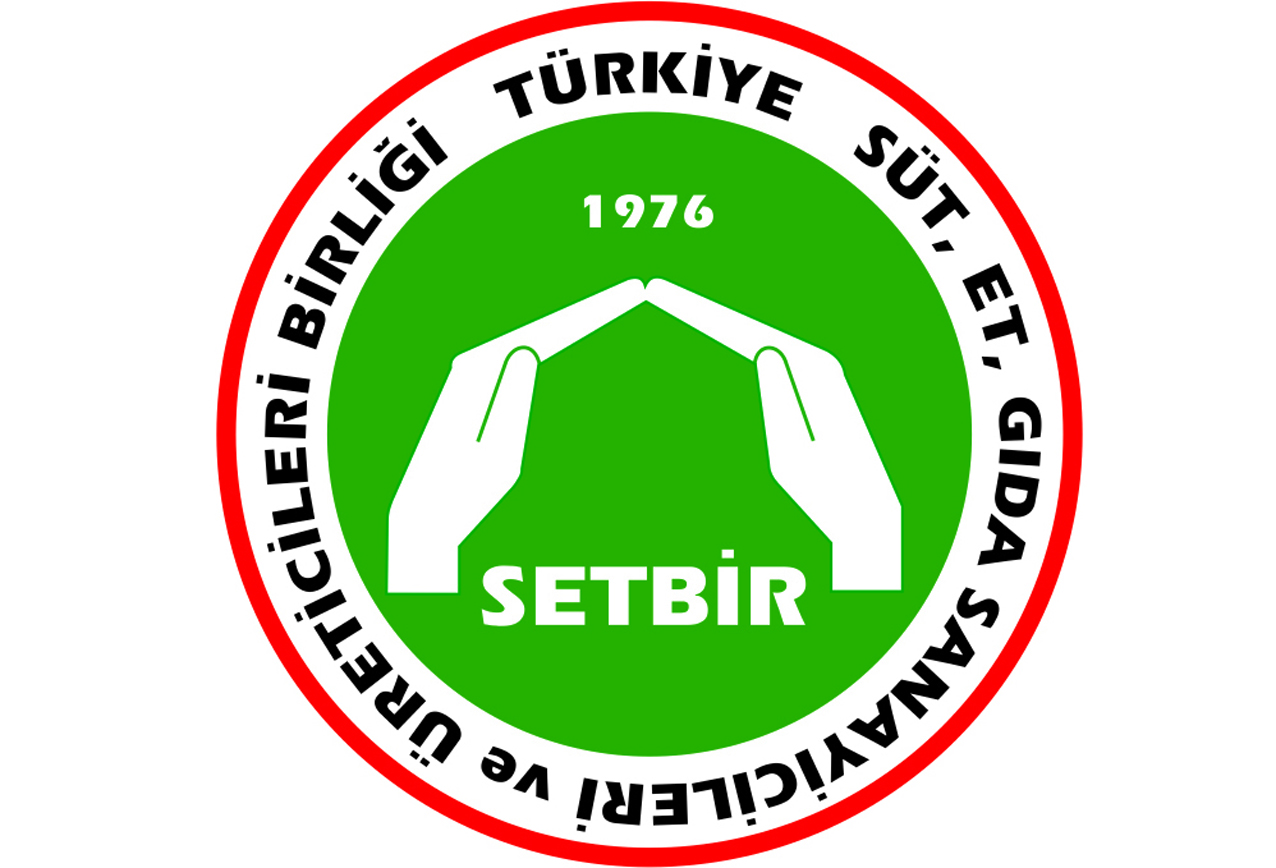 GÜÇLÜ VE ZENGİN BİR TÜRKİYE İNŞA ETMEK İÇİNVAR GÜÇLE ÇALIŞMA ZAMANITürkiye seçmeni 16 Nisan referandumu ile ülkenin yönetim biçiminin "cumhurbaşkanlığı yönetim sistemi" olarak değiştirilmesine onay verdi; 24 Haziran seçimlerinde de yeni sistemin ilk cumhurbaşkanı olarak Sayın Recep Tayyip Erdoğan'ı seçti. Sayın Erdoğan'ı cumhurbaşkanlığına aday gösteren Cumhur İttifakı da genel seçimlerden önde çıkma başarısını gösterdi. SETBİR olarak hem Sayın Erdoğan'ı, hem Cumhur İttifakı'nı hem de her iki seçimde yarışan diğer cumhurbaşkanı adayları ile siyasi partileri tebrik ediyoruz. Cumhurbaşkanlığı hükümet sisteminin millete ve memlekete hayırlı olmasını temenni ediyor, bu sistem uyarınca Sayın Erdoğan tarafından kurulan yeni hükümete de üstün başarılar diliyoruz.Seçimleri ve hükümetin kuruluşunu geride bıraktığımıza göre artık ekonomiye, yapısal ve finansal reformlara odaklanma, daha güçlü, daha müreffeh, daha zengin, daha mutlu bir Türkiye inşa etmek için var güçle çalışma zamanıdır. Bizim de esasen yeni sistemden ve yeni hükümetten temel beklentimiz budur. Hükümette görev alan bakanların bir bölümünün reel sektörden bir bölümünün de icraatın içinden geliyor olması, sorunların ve çözümlerinin neler olduğunu biliyor olmaları açısından memnuniyet vericidir. Bu bilgi ve donanım, Sayın Erdoğan'ın hızlı karar hızlı icraat arzusu ile birleştiğinde fark yaratacaktır.SETBİR üyelerini özel olarak ilgilendiren bir düzenleme ise Gıda Tarım Hayvancılık Bakanlığı'nın Orman ve Su İşleri Bakanlığı ile birleştirilerek Tarım ve Orman Bakanlığı'na dönüştürülmesidir. Bu dönüşümün etkilerini görmek ve bu konuda bir şey söylemek için henüz çok erken. Ancak Sayın Bakan Bekir Pakdemirli'nin gerek reel sektör deneyimleri gerekse aile işletmeleri bakımından tarıma ve hayvancılığa aşina olması, yanı sıra Gıda Tarım ve Hayvancılık Bakanlığı'ndan Tarım ve Orman Bakanlığı'na geçen kadroların bilgi, birikim ve deneyimi, tarım ve hayvancılığın sorunlarının ayrıntıları ile ele alınıp hızla çözülmesine olanak sağlayacaktır.SETBİR'in amaçlarının başında, halkımızın temel hayvansal protein kaynağı olan kırmızı et ve sütün en kaliteli ve en hesaplı ürünleri ile beslenmesini sağlamak ve bunu sürdürebilmek gelmektedir. Biz bunun için öncelikle yapılması gereken dört iş olduğuna inanıyoruz:1- Tüm hayvansal protein ürünlerinin KDV'sini sıfırlayıp ekmeğe endeks bir düzen kurarak kayıt dışını ortadan kaldırmalıyız.2- Fiyat istikrarını sağlamalıyız.3- Arz-talep dengesini sürdürülebilir bir yapıya kavuşturmalıyız.4- Süt ve et ürünlerine yönelik bilgi kirliliğini gidermeliyiz.SETBİR, kurulduğu 1976 yılından bu yana, tüm siyasi iktidarlara kırmızı et ve süt sektörlerine ilişkin görüş ve önerilerini her fırsatta sunmuştur. En son 23 Temmuz 2017'de dönemin Gıda, Tarım ve Hayvancılık Bakanı Sayın Ahmet Eşref Fakıbaba'ya bir rapor takdim etme imkanı bulmuştuk. Bu yeni dönemde de Cumhurbaşkanımız Sayın Recep Tayyip Erdoğan'a, Tarım ve Orman Bakanımız Sayın Bekir Pakdemirli'ye ve arzu eden tüm hükümet üyelerine, mümkün olan en kısa zamanda sektör raporlarımızı sunacak, ihtiyaç duydukları her anda da tüm bilgi ve birikimimiz ile hizmetlerine katkıda bulunmaya hazır olacağız.Tarık TezelYönetim Kurulu BaşkanıTürkiye Süt, Et, Gıda Sanayicileri ve Üreticileri Birliği (SETBİR)